ΕΛΜΕ ΠΕΙΡΑΙΑ		          Μαυρομιχάλη 14		                                                              Πειραιάς,  15/5/2018        (3ο ΓΕΛ-1ος όροφος)Τηλ. : 2104124810                                                                                           Πρωτ:  073Φαξ  : 2103000423e-mail : elmepeir@yahoo.gr                                                  Προς: Μαθητές/ριες Πειραιάwww.elmepeiraia.gr      	                                          	                  	                                          	                                                                                                                   "ΡΙΑΛΙΤΙ": ΤΑΞΙΔΙ ΣΤΟΥΣ ΠΟΛΙΤΙΣΤΙΚΟΥΣ ΥΠΟΝΟΜΟΥΣ ΤΗΣ ΚΟΙΝΩΝΙΑΣ ΤΗΣ ΕΚΜΕΤΑΛΛΕΥΣΗΣΑγαπητοί Μαθητές μαςΌ, τι πιο όμορφο μπορεί να νιώσει ένας άνθρωπος και ιδιαίτερα ο νέος άνθρωπος, είναι ο έρωτας, η συντροφικότητα, η βαθιά φιλία και κατανόηση, η αμοιβαία αγάπη, η αλληλεγγύη για τον διπλανό του, για τον άνθρωπο που υποφέρει...Τις τελευταίες μέρες, ένα ακόμα τηλεσκουπίδι, ανάμεσα στα διάφορα που κυκλοφορούν, έκανε την εμφάνισή του. Και μάλιστα σε ώρες τηλεοπτικής αιχμής, όπου χιλιάδες νέοι άνθρωποι παρακολουθούν την τηλεόραση.Βασικός κανόνας του είναι να βάλει ένα τσούρμο "παίχτες" (άγνωστοι μεταξύ τους), να παραστήσουν τους ερωτευμένους, να ερωτευτούν στα ψεύτικα δηλαδή, προκειμένου να βγουν "νικητές" στο παιχνίδι. Καλούνται να το κάνουν με διάφορα ανταλλάγματα, ανάμεσα στα οποία είναι και η πληρωμή, τα χρήματα...Χυδαιότητα; Εκπόρνευση; Ό, τι και να πει κανείς είναι λίγο. Τα λόγια δεν αρκούν για να περιγράψουν αυτή την αηδία που νιώθει κανείς...Σημασία είναι μία...Το καλύτερά μας αισθήματα, τον έρωτα, τον προσφέρουμε απλόχερα στους ανθρώπους που εμείς επιλέγουμε και που αγαπούμε πραγματικά...Όχι εκεί που θα μάς προστάξει κάποια "παραγωγή" ενός ακόμα τηλεσκουπιδιού, που θέλει να βγάλει κέρδος και να κάνει τα μυαλά των νέων ανθρώπων χυλό...Δεν μάς κάνει φυσικά εντύπωση. Ξέρουμε ότι τα πάντα σήμερα, αυτό το σύστημα που ζούμε, τα θεωρεί εμπόρευμα. Την ανθρώπινη δουλειά, την Υγεία, την Παιδεία... Έτσι θέλουν να είναι και η αγάπη, ο έρωτας, οι ανθρώπινες σχέσεις.Εμείς όμως δεν θα τούς κάνουμε τη χάρη.Ερωτευόμαστε και ζούμε πραγματικά, όχι στα ψεύτικα, όχι για να βγάλουμε χρήματα.Γιατί αυτό είναι ανθρώπινο, όμορφο κι όχι γιατί μάς το λέει κάποιος...Μη τους κάνεις τη χάρη λοιπόν.Γύρνα την πλάτη σου στα τηλεσκουπίδια τους. Άσε αυτούς τους φουσκωτούς τύπους και τις "πλαστικές" κυρίες να παριστάνουν τους ερωτευμένους στα ψεύτικα...Άστους στην κλειδαρότρυπά τους... Σε λίγο καιρό δεν θα τούς θυμάται και κανείς...Άνοιξε εκείνη την ώρα ένα βιβλίο και άφησέ το να σε ταξιδέψει... μαζί με κάποιον που αγαπάς πραγματικά. Η νέα γενιά έχει ιδανικά...Έχει συλλογικότητα, αλληλεγγύη, ΑΝΘΡΩΠΙΑ!Εμείς, οι δάσκαλοί σου, το ξέρουμε καλά...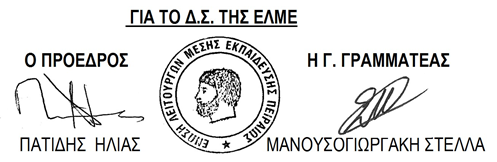 